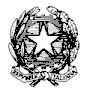 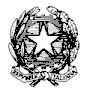 Al DIRIGENTE SCOLASTICODell’ I.C. “TORINO II”C.SO GIULIO CESARE, 26MODELLO DICHIARAZIONE DI ADESIONE ASSEMBLEA SINDACALE__L__sottoscritt__ _______________________________________________________________________ in servizio presso il plesso ________________________ in qualità di __________________________Dipendente con contratto a TEMPO INDETERMINATO 	□ Dipendente con contratto a TEMPO DETERMINATOCHIEDEDi partecipare all’assemblea sindacale prevista per:IL ____________________________ DALLE _______________________ ALLE _____________________ INDETTA DA: ___________________________________________________________________________TORINO, __________________			IL RICHIEDENTE ______________________________